MondayTuesdayWednesdayThursdayFriday1.  Please book a time to come and read a story to us.  2.  Come and read stories to us.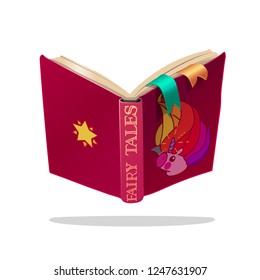 6.  Don’t forget your Home Observations.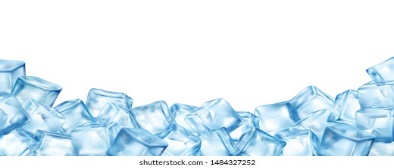 8.  Let’s explore cold textures.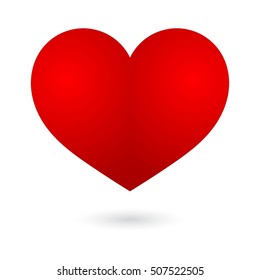 10.  We will be making love potions. 13.  Join our stay and play tomorrow! 14.  Valentines DayStay and Play 5-6pm.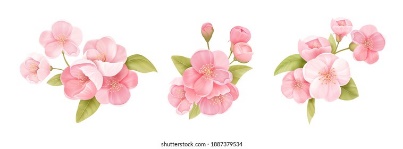 17. Random Acts of Kindness Day.  Lets give flowers to people we know.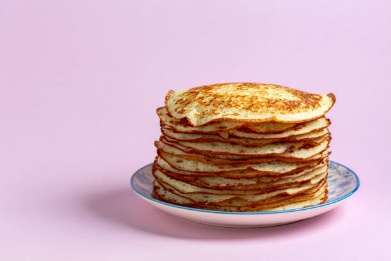 21. Pancake day!  Let’s make our own pancakes.22.  Let’s explore fruits we had on our pancakes.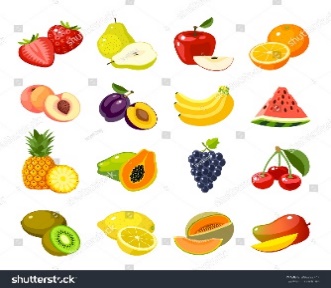 24.  Don’t forget to vote for our GEM.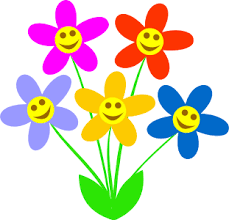 28.  Lets plant flowers ready for Spring.